Комплексная контрольная работана основе единого текстадля 1 классаКонтрольно - измерительный материал разработан на основе требований образовательных стандартов второго поколения для оценивания образовательных результатов в 1 классе.Выполнение заданий предполагает использование знаний и умений учащихся, полученных в процессе изучения математики, русского языка, литературного чтения и окружающего мира.Контрольно-измерительный материал содержит проверку техники чтения «про себя» и заданий по литературному чтению, русскому языку, окружающему миру и математике, объединённых общим входным текстом.Предполагается, что все эти задания ребѐнок должен выполнить за один урок.Начинается выполнение работы с чтения текста. Следует предупредить учащихся, важно не только прочитать, но и запомнить содержание текста.По сигналу учителя дети приступают к чтению, по сигналу через 1 минуту отмечают, где они остановились. Если кто-то из учащихся не успел прочитать текст, учитель предлагает дочитать до конца и только после этого приступить к выполнению работы.По результатам оценки выполненных заданий делается вывод об уровне подготовки учащихся (повышенный уровень, базовый, ниже базового).Ежи6 У нас под крыльцом живут ежи.11 По вечерам вся семья выходит15 гулять. Взрослые ежи роют19 землю маленькими лапами. Они23 достают корешки и едят.27 Маленькие ежата в это время32 играют, резвятся. Однажды к36 старому ежу подбежала собака. Ёж свернулся в клубок и замер.46 Собака осторожно покатила ежа к пруду. Ёж плюхнулся в воду и57 поплыл. Я прогнал собаку. На следующую весну остался под66 крыльцом один старый ѐжик. Куда девались остальные? Они74 переселились в другое место. Старый ѐж не захотел покинуть83 мой дом.                                                                                                   (85 слов)Вопросы и задания по тексту.I. Читательская компетенция.Чтение и понимание прочитанного.1 Начни читать текст. По сигналу учителя поставь палочку после того слова, до которого дочитал. Дочитай текст до конца.2 Ответь на вопросы письменно:Где живут ежи?__________________________________________________________________Что достают взрослые ежи из – под земли?__________________________________________________________________Кто покатил ежа к пруду?__________________________________________________________________Сколько ежей осталось под крыльцом следующей весной?__________________________________________________________________Куда девались остальные ежи?__________________________________________________________________3 Продолжи предложение:Взрослые ежи роют_________________________________________________4 Какая картинка не соответствует содержанию текста? Отметь галочкой.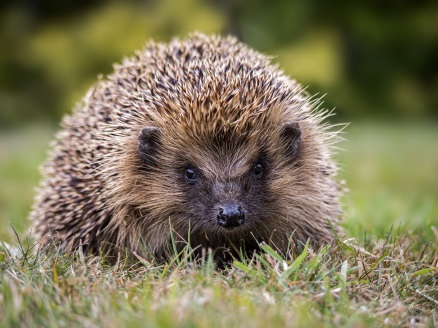 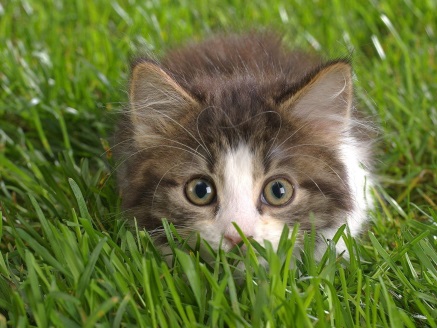 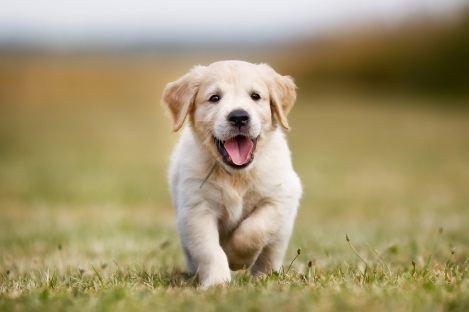 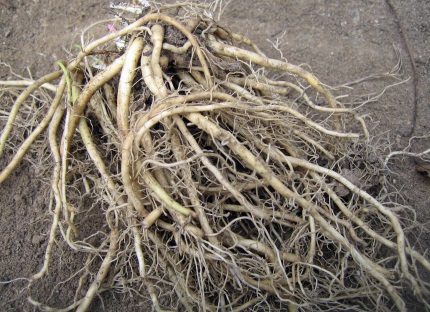 5 К какому жанру относится этот текст? Отметь галочкой или обведи в овал верный вариант.а) рассказб) стихотворениев) сказкаСпасибо! Продолжай выполнять задания. Успехов!Задания по русскому языку1.Спиши из текста три первых предложения. Проверь. Если надо, исправь.________________________________________________________________________________________________________________________________________________________________________________________________________________________________________________________________________2.1) Найди и спиши выделенные в тексте жирным шрифтом слова.__________________	  звуков, 	букв__________________   	звуков,	букв__________________	звуков,	букв2) Подчеркни в записанных словах буквы мягких согласных звуков.3) Раздели эти слова вертикальной чертой на слоги.4) Определи и запиши цифрой в прямоугольнике рядом со словамиколичество звуков и количество букв.3 Прочитай слова. Подумай, на какое они правило. Допиши 3 слова на этоправило.Ёжик, живут ______________________________________________________Ты молодец! Продолжай дальше!Задания по математике.1.Реши задачу:Папа – ѐж и мама – ежиха принесли из леса яблоки. Мама – ежиха принесла3 яблока, а папа – ѐж на 5 яблок больше.Выбери вопрос к задаче, чтобы она решалась так: 3+5Правильный ответ отметь галочкой.               Сколько яблок принѐс папа – ѐж? Ответ: ______ яблок.               Сколько всего яблок принесли мама – ежиха и папа – ѐж?      Ответ: ______ яблок.               На сколько яблок больше принѐс папа – ѐж, чем мама – ежиха?                Ответ: ______ яблок.2 Ёжику загадали число: пять увеличили на 4, а затем результат уменьшили на 6 Какое число загадали ѐжику? Запиши выражение.__________________________________________________________________3 Сколько слов во 2 предложении? Сколько слов в 11 предложении? В какомиз них меньше слов? Запиши ответ цифрами и сравни >, <, =.Ответ: ______ ….. ______Спасибо! Молодец!Задания по окружающему миру1 Вспомни, название какого времени года встречается в тексте? Найдисоответствующую картинку и отметь галочкой.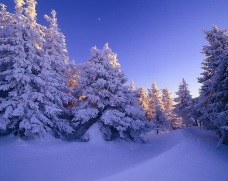 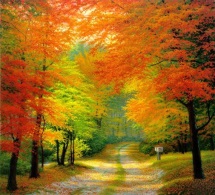 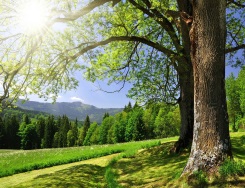 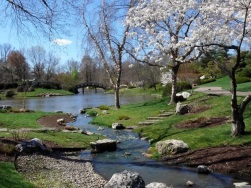 2.Прочитай названия месяцев и отметь галочкой, какие из них относятся к времени года, название которого  присутствует в тексте. Январь                                  Ноябрь                                   Апрель Март                                     Июль                                     СентябрьИюнь                                    Октябрь                                ФевральМай                                      Август                                   Декабрь3.Закончи предложение: Ёж – это (птица, зверь, насекомое), потому что ____________________________________________________________________________ ____________________________________________________________________________ Спасибо за работуДополнительные задания 1.Вычисли и расставь числа в порядке увеличения, затем напиши слово. 7+3=         А           9-6=         О               7-5=       С 6+2=         К           0+4=         Б               8-2=      А2. Рассмотри схему. 1)Выбери рисунки, которые относятся к живой или неживой природе. эти рисунки стрелками с названиями.       ЖИВАЯ ПРИРОДА        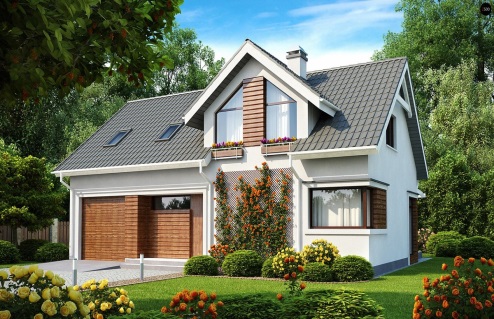       НЕЖИВАЯ ПРИРОДА        2)Запиши на свободной строчке свой пример объекта живой природы, _____________________________________________________________  3.Выпиши из текста одно слово, в котором звуков больше, чем букв. Если нужно, перечитай текст. __________________________________________________________________  4.Как ты думаешь, почему старый ѐж не захотел покинуть дом?    Напиши одним предложением. _____________________________________________________________________________ __________________________________________________Спасибо за работу!